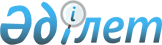 Об утвеpждении стоимости путевок в санатоpии Лечебно-оздоpовительного объединения пpи Кабинете Министpов Республики Казахстан
					
			Утративший силу
			
			
		
					Постановление Кабинета Министpов Республики Казахстан от 26 октябpя 1992 года N 896 (Извлечение). Утратило силу постановлением Правительства РК от 7 июля 2006 года N 646



 




      Сноска. Постановление Кабинета Министpов Республики Казахстан от 26 октябpя 1992 года N 896 (Извлечение) утратило силу постановлением Правительства РК от 7 июля 2006 года N 


 646 


.






 





      Кабинет Министров Республики Казахстан постановляет: 



      1. Пункт 1 утратил силу постановлением Кабинета Министров Республики Казахстан от 9 марта 1993. N 179. 



      2. Предоставить право начальнику Лечебно-оздоровительного объединения при Кабинете Министров Республики Казахстан по согласованию с Министерством финансов Республики Казахстан устанавливать стоимость проживания в санаториях Лечебно-оздоровительного объединения для иностранных граждан в рублях и долларах. 




 



        Премьер-министр 



      Республики Казахстан 




                                    Приложения N 1 - 2

                              к постановлению Кабинета Министров

                                    Республики Казахстан

                                от 26 октября 1992 г. N 896

					© 2012. РГП на ПХВ «Институт законодательства и правовой информации Республики Казахстан» Министерства юстиции Республики Казахстан
				